Об утверждении  перечня  муниципального имущества Алатырского муниципального округа  Чувашской Республики, свободного от прав третьих лиц ( за исключением  имущественных  прав  некоммерческих   организаций),  предназначенного для  предоставления   во  владение  и  (или ) пользование   социально  ориентированным  некоммерческим организациям»В соответствии со статьей 31.1 Федерального закона от 12.01.1996 года №7-ФЗ «О некоммерческих организациях», в целях оказания  имущественной поддержки социально  ориентированным  некоммерческим организациям, администрация Алатырского муниципального округа п о с т а н о в л я е т: 1. Утвердить  прилагаемый перечень муниципального имущества Алатырского муниципального  округа Чувашской Республики, свободного от прав третьих лиц (за исключением  имущественных прав  некоммерческих организаций), предназначенного для предоставления  во владение и (или) пользование  социально  ориентированным  некоммерческим  организациям.2.   Контроль за выполнением настоящего постановления возложить на начальника  отдела экономики  и муниципального имущества администрации Алатырского муниципального  округа.   3. Настоящее постановление вступает в силу после его официального опубликования.Глава Алатырского муниципального округа                                                                                     Н.И. Шпилевая                                                                                                                   УТВЕРЖДЕН                                                                                                                 постановлением   администрации   Алатырского                                                                                                                   муниципального    округа   от 17.03.2023 г. № 317ПЕРЕЧЕНЬмуниципального  имущества Алатырского муниципального округа Чувашской Республики, свободного от прав  третьих лиц ( за исключением  имущественных прав некоммерческих организаций),  предназначенного для предоставления во владение и (или) пользование социально  ориентированным некоммерческим  организациям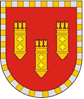 АДМИНИСТРАЦИЯ АЛАТЫРСКОГО МУНИЦИПАЛЬНОГО ОКРУГАЧУВАШСКОЙ РЕСПУБЛИКИПОСТАНОВЛЕНИЕ17.03.2023 № 317г. АлатырьУЛАТӐР МУНИЦИПАЛИТЕТ ОКРУГӖН АДМИНИСТРАЦИЙӖЧӐВАШ РЕСПУБЛИКИНЙЫШĂНУ17.03.2023 № 317Улатӑр г.№п/пНаименование  объекта Адрес (местоположение)Площадь, кв.м.Кадастровый номерИдентификационные характеристикиГод ввода в эксплуатациюСведения об ограничениях(обременениях)1Нежилое здание Чувашская Республика, Алатырский район, п. Восход, ул. Юбилейная, д.774,821:06:110209:106Одноэтажное деревянное нежилое здание 1965Обременений не  имеется2Нежилое зданиеЧувашская Республика, Алатырский район, с. Явлеи, ул. Ленина, д.54212,221:06:000000:919Одноэтажное деревянное нежилое здание1960Обременений не  имеется3Нежилое зданиеЧувашская Республика, Алатырский район, с. Явлеи, ул. Ленина, д.5414,121:06:000000:929Одноэтажное деревянное нежилое здание1993Обременений не  имеется4Земельный участок Чувашская Республика, Алатырский район, с. Явлеи, ул. Ленина, д.54144521:06:140304:77земли населенных пунктов-Обременений не  имеется